         №51 /2020                                                                                                                       18.11.2020 г.«Нарушения требований законодательства о благоустройстве населенных пунктов»Прокуратурой района на основании обращения гражданина проведена проверка исполнения органом местного самоуправления законодательства в сфере жилищно-коммунального законодательства, в частности, по соблюдению требований законодательства в сфере благоустройства населенных пунктов.По результатам проверки установлено, что уличное освещение пешеходных зон, а также прилегающей территории многоквартирного дома №2 Канашское шоссе с.Яльчики Яльчикского района администрацией Яльчикского сельского поселения, как уполномоченным органом, с неустановленного периода времени по ноябрь 2020 не организовано.Изложенные обстоятельства свидетельствуют о нереализации администрацией сельского поселения возложенных законодателем обязательств, вследствие чего администрацией Яльчикского сельского поселения нарушены требования действующего законодательства в области благоустройства населенных пунктов, положения Правил благоустройства территории Яльчикского сельского поселения Яльчикского района Чувашской Республики, а также права граждан на комфортную организацию придомовой территории.По данному факту прокуратурой района в адрес главы администрации Яльчикского сельского поселения внесено представление об устранении имеющихся нарушений и недопущении их впредь. Акт реагирования находится на рассмотрении.Прокурор Яльчикского района старший советник юстиции                                                            С.А.ФирсовИнформационный бюллетень «Вестник Кильдюшевского сельского поселения Яльчикского района Чувашской Республики» отпечатан  в администрации Кильдюшевского сельского поселения Яльчикского района Чувашской Республики.Адрес: д. Кильдюшево, ул. 40 лет Победы, дом №20                                                                    Тираж -  10 экз.  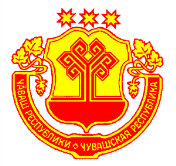 Информационный бюллетеньВестник Кильдюшевского сельского поселения Яльчикского районаУТВЕРЖДЕНРешением Собрания депутатов Кильдюшевского сельского поселения Яльчикского района № 1/2 “22” января 2008г.